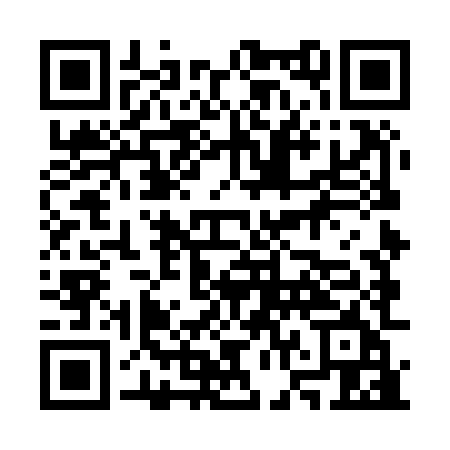 Prayer times for Kirchberg–Thening, AustriaWed 1 May 2024 - Fri 31 May 2024High Latitude Method: Angle Based RulePrayer Calculation Method: Muslim World LeagueAsar Calculation Method: ShafiPrayer times provided by https://www.salahtimes.comDateDayFajrSunriseDhuhrAsrMaghribIsha1Wed3:335:441:005:008:1810:202Thu3:315:421:005:018:1910:223Fri3:285:411:005:018:2110:244Sat3:255:391:005:028:2210:275Sun3:235:381:005:028:2310:296Mon3:205:361:005:038:2510:317Tue3:175:341:005:038:2610:348Wed3:145:331:005:048:2710:369Thu3:125:321:005:048:2910:3910Fri3:095:301:005:058:3010:4111Sat3:065:291:005:058:3210:4412Sun3:035:271:005:068:3310:4613Mon3:015:261:005:068:3410:4914Tue2:585:251:005:078:3610:5115Wed2:555:231:005:078:3710:5416Thu2:525:221:005:088:3810:5617Fri2:505:211:005:088:3910:5918Sat2:475:201:005:098:4111:0119Sun2:445:191:005:098:4211:0420Mon2:435:171:005:108:4311:0621Tue2:435:161:005:108:4411:0922Wed2:425:151:005:118:4611:1023Thu2:425:141:005:118:4711:1124Fri2:425:131:005:128:4811:1125Sat2:415:121:005:128:4911:1226Sun2:415:111:015:128:5011:1227Mon2:415:111:015:138:5111:1328Tue2:405:101:015:138:5211:1329Wed2:405:091:015:148:5311:1430Thu2:405:081:015:148:5411:1431Fri2:405:071:015:158:5511:15